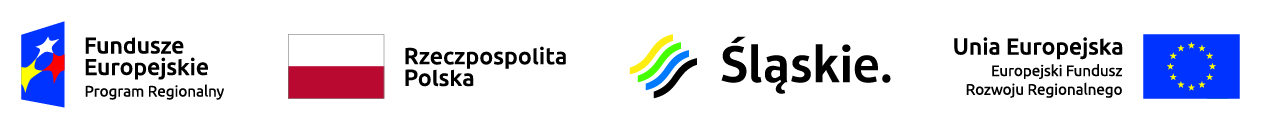 Umowa na wykonanie instalacji w ramach projektu:„Słoneczna Żywiecczyzna”  montaż instalacji OZE dla budynków mieszkalnych na terenie Gmin Związku Międzygminnego do spraw Ekologii w Żywcu.…………………………………………………………Data i miejscowośćUmowa zawarta pomiędzy: (dane przedsiębiorcy: nazwa, adres, NIP, REGON, nr KRS),reprezentowanym przez: …………………………………………………..…………………………………………………………………zwanym (ą) w dalszej części umowy Wykonawcąa …………………………………………................…...................................................………………………….. Imię i Nazwisko…………………………………….................…...................................................……………………..…………Adres………………………………………....................................................................…………………..……………Numer dowodu…………………………………………....................................................................………………..……………...Peselzwanym (ą) w dalszej części umowy Zamawiającym. Zgodnie z zapisami Regulaminu naboru wniosków i realizacji projektu – „Słoneczna Żywiecczyzna” – montaż instalacji OZE dla budynków mieszkalnych na terenie Gmin Związku Międzygminnego do spraw Ekologii w Żywcu –  zawarto umowę o następującej treści: § 1.Postanowienia ogólneInwestycja jest częścią projektu np. „Słoneczna Żywiecczyzna” – montaż instalacji OZE dla budynków mieszkalnych na terenie Gmin Związku Międzygminnego do spraw Ekologii w Żywcu w ramach Regionalnego Programu Operacyjnego Województwa Śląskiego na lata 2014-2020 Oś Priorytetowa IV „Efektywność energetyczna, odnawialne źródła energii i gospodarka niskoemisyjna”                                   Działanie 4.1. „Odnawialne źródła energii” Poddziałanie 4.1.3. „Odnawialne źródła energii – konkurs”Strony oświadczają, że zapoznały się z Regulaminem naboru wniosków i realizacji projektu, a tym samym akceptują jego zapisy. Strony oświadczają, że zobowiązują się do wzajemnego współdziałania przy wykonywaniu umowy. Jednocześnie Strony zobowiązują się do wzajemnego informowania się o wszelkich okolicznościach mogących mieć wpływ na termin realizacji prac. Zamawiający oświadcza, iż wybrany Wykonawca, będący stroną niniejszej umowy, został wybrany na zasadach konkurencyjności, a Wykonawca oświadcza, że na dzień podpisania Umowy znajduje się na liście uprawnionych Wykonawców umieszczonej na stronie http://zywiec.ascalor.pl  Zamawiający oświadcza, że jest właścicielem/współwłaścicielem lub użytkownikiem wieczystym nieruchomości, na której realizowana będzie inwestycja i jest w pełni umocowany do dysponowania nieruchomością w celu wykonania robót.Zamawiający oświadcza, że zobowiązuje się do wykonania czynności związanych przygotowaniem robót (prac), w szczególności do udostępnienia terenu budowy, odbioru robót i zapłaty umówionego wynagrodzenia na zasadach określonych w umowie. Zamawiający oświadcza, że zapewni dbałość o sprawne działanie instalacji po jej wykonaniu. Wykonawca oświadcza, że znajduje się w sytuacji finansowej pozwalającej na realizację przedmiotu umowy, w szczególności nie jest prowadzone wobec niego postępowanie upadłościowe, nie złożył wniosku o ogłoszenie upadłości bądź otwarcie postępowania restrukturyzacyjnego, a także nie występują wobec niego żadne okoliczności prawne lub faktyczne, które mogłyby mieć negatywny wpływ na realizację zobowiązań przyjętych w niniejszej umowie. Wykonawca oświadcza, że urządzenia, które zostaną użyte w instalacji, będą nie starsze niż 1 rok od daty produkcji, nie były używane  i będą spełniać „minimalne parametry techniczne dla głównych urządzeń” /obowiązujące i określone na stronie : http://zywiec.ascalor.pl§ 2.Przedmiot umowyZamawiający zleca, a Wykonawca podejmuje się realizacji dostawy i montażu: Instalacji Fotowoltaicznej o mocy ……………..kWpPowietrznej pompy ciepła c.o. i  c.w.u.Powietrznej pompy ciepła c.w.u.Gruntowej pompy ciepła c.o. i c.w.u.             zgodnie z przedstawioną i przyjętą ofertą z dnia …………………………..........……. . Przedmiot umowy będzie realizowany na nieruchomości zlokalizowanej przy ul. ..........................................................................w ..................................................................... W zakres robót wchodzi m.in.: Dla instalacji fotowoltaicznej: Przygotowanie dokumentacji technicznej wykonawczej, powykonawczej instalacji fotowoltaicznej wraz z symulacją uzysków opracowaną dla danej lokalizacji paneli, Dostawa i montaż paneli fotowoltaicznych, Dostawa i montaż konstrukcji pod moduły PV, Dostawa i montaż głównych rozdzielnic DC, AC, Dostawa i montaż inwertera, Dostawa, montaż i uruchomienie systemu monitoringu  (terminal+licznik), Wykonanie okablowania i podłączenia urządzeń, Montaż instalacji uziemiającej, Wykonanie prób, badań, konfiguracji i rozruchu instalacji wraz z przeszkoleniem użytkownika, Przekazanie atestów i certyfikatów na użyte materiały oraz urządzenia, Oznakowanie instalacji fotowoltaicznej, Przygotowanie wniosku o zgłoszenie mikroinstalacji do Operatora Sieci Dystrybucyjnej/ dokonanie zgłoszenia instalacji do OSD w imieniu Zamawiającego po uzyskaniu jego  pełnomocnictwa.Dla powietrznej pompy ciepła do cwu: Przygotowanie dokumentacji technicznej instalacji z pompą ciepła do c.w.u. /projekt wykonawczy i dokumentacja powykonawcza/, Demontaż istniejącego zasobnika CWU- jeśli niezbędne, Dostawa i montaż pompy ciepła wraz z zasobnikiem i wpięcie w obieg instalacji CWU, Dostawa, montaż i uruchomienie systemu monitoringu  (terminal+licznik energii cieplnej), Montaż i izolacja przewodów powietrznych, wraz z wyprowadzeniem przewodów na zewnątrz budynku oraz trójnikami z ręcznym przełączaniem kierunku przepływu powietrza (wewnętrzne/zewnętrzne), Integracja instalacji pompy ciepła do c.w.u. z istniejącym źródłem przygotowania ciepłej wody użytkowej w sposób umożliwiający prawidłową współpracę tych urządzeń, Wykonanie układu automatyki i sterowania, Napełnienie i odpowietrzenie układu, Podłączenie elektryczne z odpowiednimi zabezpieczeniami wymaganymi przez producenta pomp ciepła, Protokoły badań: protokół szczelności instalacji hydraulicznych, inne wymagane, Zaprogramowanie i uruchomienie pompy ciepła, Przekazanie atestów i certyfikatów na użyte materiały oraz urządzenia, Przeprowadzenie szkoleń w zakresie obsługi i eksploatacji pompy ciepła /protokół z przeszkolenia/.Dla powietrznej pompy ciepła do cwu i co: Przygotowanie dokumentacji technicznej instalacji z pompą ciepła do co/ c.w.u. /projekt wykonawczy wraz z doborem urządzenia i określeniem zapotrzebowania budynku;  dokumentacja powykonawcza/, Demontaż istniejącego zasobnika CWU- jeśli niezbędne, Przygotowanie miejsca posadowienia pompy ciepła, wraz z doprowadzeniem przewodów , Dostawa i montaż pompy ciepła wraz z ze zbiornikiem buforowym/zasobnikiem i wpięcie w obieg instalacji CO i CWU, Dostawa, montaż i uruchomienie systemu monitoringu  (terminal+licznik energii cieplnej), Integracja z instalacją fotowoltaiczną – jeśli dotyczy, Integracja instalacji pompy ciepła z istniejącym źródłem ciepła w sposób umożliwiający prawidłową współpracę tych urządzeń, Wykonanie układu automatyki i sterowania, Napełnienie i odpowietrzenie układu, Podłączenie elektryczne z odpowiednimi zabezpieczeniami wymaganymi przez producenta pomp ciepła, Protokoły badań: protokół szczelności instalacji hydraulicznych, Zaprogramowanie i uruchomienie pompy ciepła, Przekazanie atestów i certyfikatów na użyte materiały oraz urządzenia, Przeprowadzenie szkoleń w zakresie obsługi i eksploatacji pompy ciepła /protokół z przeszkolenia/, Pozostałe czynności wynikające z obowiązujących przepisów i normDla gruntowych pomp ciepła: Przygotowanie dokumentacji technicznej instalacji z pompą ciepła do co/ c.w.u. /projekt wykonawczy wraz z doborem urządzenia i określeniem zapotrzebowania budynku;  i dokumentacja powykonawcza/, Demontaż istniejącego zasobnika CWU- jeśli niezbędne, Przygotowanie miejsca posadowienia pompy ciepła, wraz z doprowadzeniem przewodów , Dostawa i montaż pompy ciepła wraz z ze zbiornikiem buforowym/zasobnikiem i wpięcie w obieg instalacji CO i CWU, Dostawa, montaż i uruchomienie systemu monitoringu  (terminal+licznik energii cieplnej), Integracja z instalacją fotowoltaiczną – jeśli dotyczy, Integracja instalacji pompy ciepła z istniejącym źródłem ciepła w sposób umożliwiający prawidłową współpracę tych urządzeń, Wykonanie układu automatyki i sterowania, Napełnienie i odpowietrzenie układu, Podłączenie elektryczne z odpowiednimi zabezpieczeniami wymaganymi przez producenta pomp ciepła, Protokoły badań: protokół szczelności instalacji hydraulicznych, inne wymagane, Zaprogramowanie i uruchomienie pompy ciepła, Przekazanie atestów i certyfikatów na użyte materiały oraz urządzenia, Przeprowadzenie szkoleń w zakresie obsługi i eksploatacji pompy ciepła /protokół z przeszkolenia/, Pozostałe czynności wynikające z obowiązujących przepisów i normTermin rozpoczęcia prac ustala się na …………................…….....………….... r. Termin zakończenia prac ustala się na …….............………………………………... r. Zmiana terminu przewidzianego na wykonanie umowy lub wykonanie poszczególnych elementów robót, jest możliwa o czas opóźnienia, jeśli takie opóźnienie wystąpi lub będzie miało wpływ na wykonanie przedmiotu zamówienia w przypadku: zmian spowodowanych warunkami atmosferycznymi, w szczególności: klęski żywiołowe, szczególnie niesprzyjające warunki atmosferyczne uniemożliwiające prowadzenie robót budowlanych i dokonanie odbiorów; innych przyczyn zewnętrznych niezależnych od Zamawiającego i Wykonawcy, skutkujących niemożliwością prowadzenia prac lub wykonywania innych czynności przewidzianych umową. Dokumentem potwierdzającym wykonanie przedmiotu umowy, będzie podpisany protokół zdawczo-odbiorczy.§ 3.Obowiązki i zakres odpowiedzialności Zamawiającego:Przygotowanie nieruchomości/budynku do montażu instalacji zgodnie z Regulaminem naboru i realizacji projektu w sposób niekolidujący z funkcjonowaniem Zamawiającego i osób trzecich, w szczególności użytkowników budynków/posesji sąsiadujących. Zabezpieczenie mienia własnego w sposób uniemożliwiający jego zniszczenie lub uszkodzenie w toku montażu instalacji. Umożliwienie Wykonawcy organizację i realizację prac tak, aby w możliwie najmniejszym stopniu zakłócać bieżące funkcjonowanie obiektów sąsiadujących oraz przebywających na ich terenie osób. Udostępnienie Wykonawcy terenu budowy na czas wykonywania prac stanowiących przedmiot umowy, w zakresie niezbędnym do ich poprawnego wykonania, w uzgodnionym przez Strony terminie. Wykonawca odpowiada za wszelkie szkody poczynione w związku z prowadzeniem robót oraz udokumentowanie stanu elementów nieruchomości przed robotami. Wskazanie i udostępnienie Wykonawcy bezpiecznego miejsca składowania dostarczonych materiałów i urządzeń niezbędnych do montażu instalacji. Udostępnienie Wykonawcy wszelkich niezbędnych do montażu instalacji mediów (prąd, woda), ogrzewanych pomieszczeń oraz zapewnienie dojazdu drogą utwardzoną do budynku dla pojazdów o masie nie przekraczającej 3,5 tony. Koszty mediów zużytych na potrzeby montażu instalacji pozostają po stronie Zamawiającego. Zgłoszenie Grantodawcy wykonania robót do odbioru. Odbiór prac od Wykonawcy w ustalonych terminach. Zapewnienie dostępu do Internetu niezbędnego dla urządzeń § 4.Obowiązki i zakres odpowiedzialności Wykonawcy:Wykonanie przedmiotu umowy zgodnie z założeniami zawartymi w niniejszej umowie,  zgodnie z zasadami wiedzy techniczną wymaganymi dla tego rodzaju robót, z należytą starannością zgodnie z aktualnym poziomem wiedzy technicznej i oraz obowiązującymi normami prawa budowlanego i przepisami BHP, a także w zgodzie z założeniami i wymaganiami technicznymi określonymi dla projektu „Słoneczna Żywiecczyzna” – montaż instalacji OZE dla budynków mieszkalnych na terenie Gmin Związku Międzygminnego do spraw Ekologii w Żywcu. Wykonawca ponosi odpowiedzialność prawną i finansową wobec Zamawiającego i osób trzecich za wszelkie szkody wynikłe z zaniechania, niedbalstwa oraz działań niezgodnych z obowiązującymi przepisami i zasadami wiedzy technicznej swoich pracowników i dostawców. Zapewnienie materiałów, narzędzi, urządzeń i środków transportu oraz wykwalifikowanych pracowników w zakresie niezbędnym do prawidłowej realizacji przedmiotu umowy, posiadających uprawnienia określone w Wymogach technicznych, ekonomicznych  i organizacyjnych. Uporządkowanie miejsca realizacji inwestycji. Przekazanie w formie wydruku warunków gwarancji wraz z kartą gwarancyjną producenta, przygotowanie ew. załączników do zgłoszenia instalacji do odbioru.Wszystkie materiały wykorzystane przez Wykonawcę do realizacji przedmiotu umowy powinny odpowiadać wymogom wyrobów dopuszczonych do obrotu i stosowania w budownictwie określonym w ustawie Prawo Budowlane oraz Regulaminowi naboru wniosków i realizacji projektu. W przypadku wykonywania robót w sposób wadliwy, niezgodny z normami lub niezgodnie z warunkami niniejszej umowy w trakcie realizacji robót Wykonawca może zostać wezwany przez Zamawiającego wraz z Inspektorem nadzoru do niezwłocznej zmiany sposobu wykonania robót. Wykonawca ponosi pełną odpowiedzialność za naruszenie przepisów bhp i p.poż przez jego pracowników oraz ewentualne szkody powstałe w związku z wykonywaniem robót budowlano - montażowo - instalacyjnych jeżeli powstały z jego winy. § 5.Odbiór instalacjiZamawiający po otrzymaniu informacji od Wykonawcy o zakończeniu instalacji, wraz z niezbędnymi dokumentami tj. m.in. instrukcja obsługi instalacji, protokoły badań i sprawdzeń i inne wymagane zobowiązany jest w ciągu 7 dni kalendarzowych poinformować o tym Operatora Projektu.Operator Projektu w ciągu 21 dni kalendarzowych od dnia otrzymania informacji od Zamawiającego  przystąpi do odbioru instalacji . W razie stwierdzenia wad instalacji w toku odbioru, Strony uzgodnią zakres niezbędnych poprawek oraz termin ich usunięcia (nie dłuższy niż 14 dni) i nowy termin odbioru instalacji, potwierdzając ustalenia stosownymi zapisami w protokole odbioru. W przypadku konieczności dokonania ponownego odbioru przez Operatora Projektu po usunięciu usterek, ewentualne koszty tego odbioru ponosi Wykonawca.Podstawą do rozliczenia wykonanych prac i wystawienia przez Wykonawcę faktury będzie bezusterkowy protokół zdawczo-odbiorczy podpisany przez Wykonawcę, Zamawiającego i przedstawiciela Operatora Projektu § 6.WynagrodzenieWynagrodzenie przysługuje za wykonanie prawidłowej dokumentacji oraz montaż instalacji przez Wykonawcę na kwotę ................................... brutto (słownie: ......................................................) zgodnie z ofertą Wykonawcy stanowiącą załącznik nr 1 do umowy. Wykonawca wystawi Zamawiającemu fakturę VAT, po dokonaniu odbioru wg §5.  Termin płatności ustala się do 14 dni od daty wystawienia przez Wykonawcę faktury VAT na konto wskazane w fakturze.          5. Strony mogą uzgodnić płatność jednorazowo lub  w …….transzach/ratach:1.Kwota ……….... zł brutto – płatne zaliczkowo na podstawie wystawionej faktury zaliczkowej  2.Kwota …. zł brutto – płatne po podpisaniu bezusterkowego protokołu odbioru zdawczo-odbiorczego ( § 5) na podstawie faktury końcowej VAT (ujmującej rozliczenie płatności zaliczkowych).§ 7.Gwarancja jakości i rękojmia za wadyNa wykonany przedmiot umowy Wykonawca udziela gwarancji jakości obejmującej całość prac wykonanych w ramach przedmiotu zamówienia, w tym także za części realizowane przez podwykonawców. Termin gwarancji jakości wynosi: na wykonane roboty: …… m-ce;na każdy panel fotowoltaiczny: ……..; na inwerter: ….m-ce; na konstrukcję montażową:……….m-ce; gwarancja na pozostałe elementy i urządzenia Instalacji - zgodnie z gwarancją producenta;Bieg terminu gwarancji jakości i rękojmi za wady rozpoczyna się w dniu następnym licząc od daty odbioru tj. podpisania protokołu zdawczo-odbiorczego, o którym mowa w § 5 umowy. Okres rękojmi za wady i gwarancji jakości biegnie od przyjęcia przedmiotu umowy przez Zamawiającego bez zastrzeżeń. Zamawiający może dochodzić roszczeń z tytułu gwarancji jakości i rękojmi za wady także po terminie określonym w ust. 1, jeżeli reklamował wadę przed upływem tego terminu. Obowiązkiem Wykonawcy będzie usunięcie wady przedmiotu umowy, a obowiązkiem Zamawiającego będzie zawiadomienie Wykonawcy drogą elektroniczną o wadzie. Wykonawca gwarantuje, że czas reakcji serwisu, definiowany jako przyjęcie wezwania (zgłoszenia) przez Wykonawcę oraz zabezpieczenie przed stratami w mieniu oraz zagrożeniem dla życia lub zdrowia wyniesie maksymalnie 6/8/10/12/….. (należy wskazać ilość) godzin, a czas usunięcia awarii/nieprawidłowości od momentu zgłoszenia wyniesie maksymalnie do ………… od przyjęcia zgłoszenia. W przypadku, gdy czas naprawy musi być dłuższy, Wykonawca zapewni urządzenie zastępcze 
o parametrach nie gorszych od uszkodzonych urządzeń które zostaną niezwłocznie zwrócone po odbiorze naprawionych urządzeń. Szczegółowe postanowienia dotyczące gwarancji jakości określa karta gwarancji instalacji stanowiąca załącznik do niniejszej umowy. Szczegółowe postanowienia dotyczące rękojmi za wady określają przepisy art. 556-576 kodeksu cywilnego. Wykonawca zobowiązuje się wykonywać obowiązki z rękojmi lub gwarancji jakości w postaci niezwłocznego usuwania wad i usterek. W przypadku braku wykonywania obowiązków wynikających z gwarancji jakości lub rękojmi za wady lub wykonywania ich nieterminowo (zwłoka powyżej 7 dni) Zamawiający zastrzega możliwość wykonania zastępczego.Strony ustalają że w przypadku konieczności zapewnienia w całym okresie gwarancji przeglądów gwarancyjnych zgodnie z zaleceniami / wymaganiami producentów poszczególnych elementów instalacji, jeżeli takie przeglądy są przewidziane przez producenta poszczególnych elementów, jako warunek zachowania gwarancji producenta- koszty ponosi: Wykonawca/Zamawiający (należy wybrać). W przypadku ponoszenia kosztów przez Zamawiającego określa się następujące koszty przeglądów:………………………………Strony ustalają, że wezwania (zgłoszenia) do wykonania czynności gwarancyjnych będą przekazywane Wykonawcy telefonicznie/sms na numer …..…….….. lub mailem na adres …………..…………. W przypadku zgłoszeń przekazywanych w dzień poprzedzający dzień ustawowo wolny od pracy, czas na wykonanie czynności biegnie od godziny 8.00 pierwszego dnia po dniu ustawowo wolnym od pracy. Niezależnie od zasad zgłaszania potrzeby czynności gwarancyjnych wskazanych w ust. 13, Wykonawca zobowiązany jest do natychmiastowej reakcji gwarancyjnej w sytuacji, gdy awaria instalacji jest poważna, przez co strony rozumieją awarię zagrażającą życiu, zdrowiu lub mieniu znacznej wartości. O potrzebie niezwłocznej reakcji Zamawiający zawiadomi Wykonawcę telefonicznie pod numer: …………. z podaniem przyczyn i w sposób wskazany w ust. 13. Obowiązki wykonawcy i uprawnienia zamawiającego wynikające z niniejszego paragrafu obowiązują przez cały okres gwarancji jakości oraz rękojmi. § 8.RękojmiaOkres rękojmi na wykonaną instalację ustala się na …………………………. od dnia dokonania odbioru instalacji. § 9.Odstąpienie od umowyW razie wystąpienia istotnej zmiany okoliczności powodującej, że wykonanie umowy nie jest możliwe, czego nie można było przewidzieć w chwili zawarcia umowy, Zamawiający może odstąpić od umowy w terminie 14 dni od powzięcia wiadomości o powyższych okolicznościach. W takim wypadku Wykonawca może żądać jedynie wynagrodzenia należnego mu z tytułu wykonania części umowy. W przypadku stwierdzenia niewywiązania się którejkolwiek ze Stron z warunków określonych niniejszą umową, Strona druga może rozwiązać umowę w formie pisemnej, z zachowaniem 14 dniowego okresu wypowiedzenia. Rozwiązanie umowy, o którym mowa w ust. 2, w szczególności może nastąpić: w wypadku pozostawania przez Wykonawcę w opóźnieniu z przystąpieniem do wykonania umowy przez co najmniej 7 dni od umówionego przez Strony terminu; Wykonawca nie przestrzega prawa budowlanego lub realizuje roboty niezgodnie z zasadami wiedzy technicznej; stwierdzone wady uniemożliwiają użytkowanie przedmiotu umowy zgodnie z jego przeznaczeniem; Wykonawca z własnej winy przerwał realizację robót budowlanych na okres dłuższy niż 14 dni; w toku montażu instalacji zajdzie konieczność wykonania dodatkowych prac, które nie były przewidziane w zakresie prac określonym w ofercie, a Zamawiający nie wyrazi zgody na wykonanie tych dodatkowych prac. W przypadku odstąpienia od umowy, o którym mowa w ust. 1 lub rozwiązania umowy, o którym mowa w ust. 2 i 3, rozliczenie wykonanych robót oraz zgromadzonych na placu budowy materiałów i urządzeń dla potrzeb robót jeszcze niezrealizowanych, nastąpi protokołem zdawczo-odbiorczym podpisanym przez Strony, na podstawie inwentaryzacji opracowań projektowych odebranych przez Zamawiającego oraz inwentaryzacji robót, materiałów i urządzeń dokonanej na placu budowy. Inwentaryzacja, o której mowa w ust. 4, zostanie przeprowadzona w terminie 14 dni od dnia pisemnego odstąpienia od umowy lub rozwiązania umowy przez jedną ze Stron. W przypadku nieprzystąpienia jednej ze Stron do czynności wymienionych w ust. 4, Strona druga jest upoważniona do ich dokonania jednostronnie. Do czasu przeprowadzenia inwentaryzacji, o której mowa ust. 4-6, Wykonawca zabezpieczy przerwane roboty w zakresie uzgodnionym przez Strony. Koszt zabezpieczenia przerwanych robót pokrywa Strona, z winy której nastąpiło odstąpienie od Umowy lub rozwiązanie Umowy. § 10.Kary umowneWykonawca zapłaci Zamawiającemu karę umowną w wysokości 1% wynagrodzenia brutto za każdy dzień zwłoki terminu wykonania robót wymienionego w § 2 pkt 6. W przypadku odstąpienia od umowy przez Wykonawcę z powodu okoliczności, za które nie odpowiada Zamawiający, Wykonawca zapłaci Zamawiającemu karę umowną w wysokości 20% wartości brutto przedmiotu umowy. W przypadku odstąpienia od umowy przez Zamawiającego z powodu okoliczności, za które nie odpowiada Wykonawca, Zamawiający zapłaci Wykonawcy karę umowną w wysokości 20% wartości brutto przedmiotu umowy. W przypadku nieusunięcia przez Wykonawcę usterek wymienionych w protokole odbioru w terminie umownym Wykonawca zobowiązany będzie zapłacić odsetki w wysokości 1% wynagrodzenia brutto za każdy dzień zwłoki Zamawiającemu. W przypadku naliczenia przez Zamawiającego kar umownych wymienionych w pkt 1 i 4 Wykonawca wyraża zgodę na pomniejszenie wynagrodzenia wymienionego w § 6 ust. 1 o kwotę kar umownych. § 11.Postanowienia końcoweWe wszelkich kwestiach nieuregulowanych umową i w zakresie prawnych relacji pomiędzy Stronami, odpowiednie zastosowanie mają przepisy Kodeksu Cywilnego oraz inne źródła powszechnie obowiązującego prawa polskiego. Spory zaistniałe w związku z wykonywaniem umowy Strony będą wyjaśniać w drodze mediacji, a w razie braku porozumienia, będą rozstrzygane w sądzie właściwym dla Zamawiającego. Zmiany w umowie wymagają dla swej ważności zachowania formy pisemnej pod rygorem nieważności. Umowę sporządzono i podpisano w dwóch jednakowych egzemplarzach, po jednym dla każdej ze stron. Wszelkie załączniki do umowy stanowią jej integralną część. W przypadku jakichkolwiek rozbieżności lub sprzeczności pomiędzy postanowieniami załącznika a postanowieniami umowy, rozstrzygająca jest treść załącznika. 	Wykonawca 	ZamawiającyZałącznik Nr 1 do umowyKARTA GWARANCYJNA INSTALACJI Stosownie do ustaleń § 7 umowy z dnia ………., która jest realizowana w ramach Projektu pn. „„Słoneczna Żywiecczyzna” – montaż instalacji OZE dla budynków mieszkalnych na terenie Gmin Związku Międzygminnego do spraw Ekologii w Żywcu udzielam gwarancji jakości na cały zakres wykonania Instalacji.Jednocześnie udzielam gwarancji jakości na wykonaną w ramach realizacji ww. zamówienia dostawę 
i montaż Instalacji w podanej wyżej lokalizacji.Okres gwarancji od daty podpisania bezusterkowego protokołu zdawczo-odbiorczego:na wykonane roboty: …… m-ce;na każdy panel fotowoltaiczny: ……..; na inwerter: ….m-ce; na konstrukcję montażową:……….m-ce; gwarancja na pozostałe elementy i urządzenia Instalacji - zgodnie z gwarancją producenta;Warunki gwarancji:Zakazuje się ingerencji osób trzecich w elementy Instalacji przez okres obowiązywania gwarancji, z uwzględnieniem terminów wynikających z niniejszej karty Uprawnienia wynikające z gwarancji Zamawiający może realizować niezależnie od uprawnień wynikających z rękojmi. W okresie gwarancji Gwarant - Wykonawca zobowiązuje się do bezpłatnego usuwania wad, awarii 
i usterek Instalacji (dostarczonych i wbudowanych materiałów, urządzeń, podzespołów i prac montażowych i instalacyjnych). O wystąpieniu wad, awarii lub usterek Zamawiający powiadomi Gwaranta - Wykonawcę telefonicznie, za pomocą faksu lub elektronicznie podając rodzaje stwierdzonej wady, awarii lub usterki. Zgłoszenie telefoniczne będzie każdorazowo potwierdzone faksem lub drogą elektroniczną. Dane teleadresowe, pod które należy dokonywać zgłoszeń: telefon: ………………………………... faks: ………………………………... e-mail: ………………………………... Przegląd gwarancyjny dostępny jest w dni robocze. Czas reakcji usługi gwarancyjnej wynosi maksymalnie 48 godzin i jest wykonywany na zasadach wynikających z umowy. Fakt usunięcia wady, awarii lub usterki każdorazowo zostanie potwierdzony w spisanym 
z Użytkownikiem Instalacji protokole. Protokół podpisany przez Użytkownika Instalacji musi zawierać co najmniej: adres lokalizacji Instalacji datę i godzinę zgłoszenia wady, awarii lub usterki, rodzaj wady, awarii lub usterki, datę i godzinę rozpoczęcia czynności usług gwarancyjnych, datę sporządzenia protokołu. W przypadku wystąpienia wad materiałów lub wykonanych prac, które będą się powtarzały, bądź których nie da się usunąć, nastąpi ich wymiana na koszt Gwaranta - Wykonawcy. Na czas wymiany Gwarant - Wykonawca dostarcza i montuje urządzenie zastępcze o parametrach nie gorszych niż zamontowane. Na podstawie niniejszej gwarancji Zamawiający ma prawo żądać usunięcia wad, awarii i usterek oraz wyrównania szkód spowodowanych ich istnieniem, w drodze polubownej od Gwaranta - Wykonawcy, określając termin ich usunięcia. Po bezskutecznym upływie określonego terminu, może zlecić usunięcie wad i szkód na koszt Gwaranta - Wykonawcy innemu podmiotowi (pokrywając powstałą należność poprzez pisemne wezwanie do zapłaty lub dochodzić na drodze sądowej roszczeń z powyższego tytułu.)Zamawiającego nie obciąża dowód, z jakich przyczyn powstała wada, awaria lub usterka w zrealizowanym przez Wykonawcę przedmiocie gwarancji. Odpowiedzialność Gwaranta - Wykonawcy nie obejmuje wad, które powstały z przyczyn zewnętrznych i nie pozostają w związku przyczynowo- skutkowym z jego działaniem lub zaniechaniem przy wykonywaniu przedmiotu umowy tj. wad i uszkodzeń spowodowanych siłami wyższymi, niewłaściwym użytkowaniem poprzez nieprzestrzeganie instrukcji ich użytkowania. Pojawienie się: korozji, zniekształceń elementów sztywnych, znaczących zmian kolorystyki elementów, wycieków płynów, uszkodzeń izolacji - zawsze uruchamiają gwarancję Gwaranta - Wykonawcy. Domniemywa się, że zgłoszona wada podlega reklamacji. W przypadku reklamacji Gwarant - Wykonawca na swój koszt przedstawi dowód uwalniający Gwaranta - Wykonawcę od odpowiedzialności gwarancyjnej. Prawa i obowiązki stron, które nie są uregulowane w niniejszej Karcie gwarancyjnej regulowane będą w oparciu o przepisy kodeksu cywilnego oraz inne obowiązujące przepisy prawa. Zamawiający							WykonawcaZAMAWIAJĄCY UPRAWNIONY Z TYTUŁU GWARANCJI (imię nazwisko adres) GWARANT -WYKONAWCARODZAJ INSTALACJI ADRES LOKALIZACJI IMIĘ I NAZWISKO UŻYTKOWNIKADATA PODPISANIA BEZUSTERKOWEGO PROTOKOŁU ZDAWCZO-ODBIORCZEGO